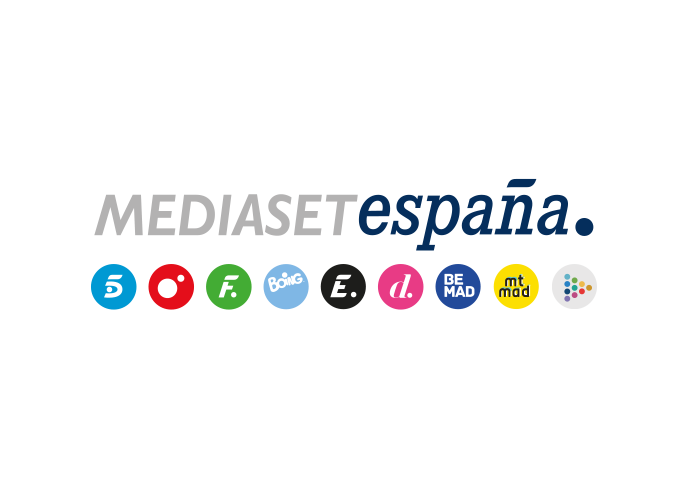 Madrid, 1 de junio de 2024Telecinco alcanza su dato más alto en prime time del último año (10,4%) y Cuatro (5,2%) anota su mejor mayo desde 2021 Telecinco (10,5%), con su tercera mejor marca desde junio de 2023, es la segunda televisión más vista de mayo y anota un 10,2% en target comercial. En prime time (10,4%) consigue su mejor resultado desde abril de 2023. En day time (10,5%) es, de nuevo, la cadena líder en su target comercial (10,1%).Cuatro (5,2%), con su mejor mayo desde 2021, crece 5 décimas respecto a mayo del pasado año. Sube 8 décimas entre los espectadores más dinámicos hasta anotar un 6% en target comercial, también su mejor mayo desde 2021 en este parámetro. Por sexto mes consecutivo es la tercera cadena comercial más vista en prime time (5,8%), igualando su mejor mayo desde 2020, con una subida de 8 décimas respecto a mayo del pasado año. Supera en 2 décimas a su inmediata competidora (5,6%). También es tercera en el target comercial del prime time (6,5%), por encima de su rival (5,9%). Además, se impone a su competidora directa en la franja de late night (5,4% vs. 4,4%). El grupo Mediaset España cierra mayo con un 25,5% de share. Crece 2,3 puntos y lidera por 26º mes consecutivo entre los espectadores más demandados por los anunciantes (27,8%), con una ventaja de 2,1 puntos sobre la segunda opción (25,7%) que pierde 1,9 puntos en target comercial respecto a su share en total individuos. En la franja de prime time (25,2%), Mediaset España suma 10 meses consecutivos de liderazgo mensual en el target comercial del horario estelar (26,8%), con una ventaja de 1,5 puntos sobre el segundo grupo (25,3%) en este parámetro.‘Supervivientes’, también imbatible en mayo, renueva liderazgo en sus franjas de emisión los martes, jueves y domingos ‘Supervivientes 2024’ ha vuelto a demostrar en mayo el apoyo incontestable de los espectadores, que lo han aupado hasta anotar un nuevo liderazgo de sus respectivas franjas de emisión y de todos los targets con sus tres galas semanales: los martes, ‘Supervivientes. Tierra de nadie’ (17,9% y 1.324.000) crece 1,3 puntos respecto a abril y destaca entre los espectadores de 16 a 34 años (18,9%); los jueves ‘Supervivientes 2024’ (19,9% y 1.417.000) casi triplica a su inmediato competidor en la franja (7%) y anota un 20,8% entre los jóvenes de 16 a 34 años; y los domingos ‘Supervivientes. Conexión Honduras’ (16,1% y 1.404.000) crece hasta el 16,9% entre los espectadores de 16 a 34 años. ‘El Marqués’ arrancó como líder de su franja el pasado 22 de mayo y como el mejor estreno de ficción de Telecinco de la temporada y el segundo con mejor share en todas las televisiones en este curso televisivo con un 13,9% y 1.373.000 espectadores. También fue el mejor estreno de una producción española en Telecinco desde ‘Entrevías’. El espacio posterior, ‘La verdad de los Galindos’ (14,5% y 758.000) también lideró su franja de emisión. ‘Factor X’ (6,2% y 421.000) sube en mayo en target comercial (6,4%) y anota un 7,1% entre los espectadores menores de 35 años. ‘¡De Viernes!’ (10,4%, 880.000 y 9,6% en TC) incrementa sus espectadores únicos respecto a abril hasta los 3.808.000.Programas destacados en el day time de Telecinco‘Vamos a ver’ (14,5% y 393.000), imbatible en su franja, destaca entre los espectadores de 45 a 54 años (17%). ‘Vamos a ver más’ (11,5% y 748.000) convierte en positivo su target comercial (11,9%) con el liderazgo entre los públicos de 45 a 54 años (15%). ‘Así es la vida’ (8,9% y 803.000) renueva su dominio en el target comercial (9,3%). ‘TardeAR’ (10,8% y 799.000) de nuevo es líder en target comercial (11%) y firma su mejor dato entre los espectadores de 45 a 54 años (12,6%).‘Reacción en cadena’ (lunes a viernes) (11,9% y 1.029.000) continúa con su evolución ascendente en audiencias y alcanza en mayo el mejor dato mensual de share de su historia. Se mantiene imbatible en target comercial (13,1%). Su emisión en fin de semana (11,2% y 997.000) renueva el liderazgo de su franja y del target comercial (10,4%).Informativos Telecinco 21:00 h., presentado por Carlos Franganillo, segunda oferta informativa de la franja de noche Informativos Telecinco 21:00 h (lunes a viernes) (10,1% y 1.083.000) es la segunda opción informativa en su franja, con seis décimas de ventaja sobre la tercera oferta, y sube hasta el 10,8% en target comercial. Informativos Telecinco 15:00 h (lunes a viernes) (10,7% y 1.025.000) crece hasta el 11,4% en target comercial. Durante el fin de semana la edición de las 15:00h (9,8% y 890.000) anota un 10% en target comercial. La edición de las 21:00h (9,8% y 1.016.000).Programas más destacados de CuatroLas nuevas entregas de ‘First Dates’ de lunes a jueves alcanzan su mayo más visto desde 2019 y el de mayor share desde 2016 con un 7,7% y 983.000 y 8,3% en TC. Se sitúa por delante de su principal competidor en ambos parámetros (7,1% y 7,1%). También en viernes (8,6%, 895.000 y 8,6% en TC), donde alcanza su récord histórico en share en este día de la semana. También se sitúa por encima de su competencia directa en ambas métricas (6,9% y 7,9%).‘Horizonte’ (7,2% y 520.000) crece 0,9 puntos respecto al mes pasado y anota su mejor share mensual desde marzo de 2022. Se mantiene por delante de su competidor en la franja (3,9%) y en target comercial (8,7% vs. 4,2%). ‘Cuarto Milenio’ (6,2% y 718.000) se impone por noveno mes consecutivo a su inmediato competidor (5,2%), al igual que en target comercial (7,7% vs. 6%).‘Martínez y hermanos’ (5,2% y 480.000) crece 2 décimas respecto al pasado mes y de nuevo se sitúa por delante de su rival en target comercial (6,8% vs. 6,1%), con especial seguimiento entre los espectadores de 25 a 54 años (8,2%).‘Código 10’ (5,5% y 369.000) supera a su competidor en la franja (5,4%) y en target comercial (6,4% vs. 5,5%). ‘Otro enfoque’ (4,2% y 409.000) se sitúa por delante de su competencia directa en la franja (3,8%) y también convierte en positivo su target comercial (4,9%), anotando un 6,4% entre los públicos de 16 a 34 años. En el day time destacan ‘En boca de todos’ (4,8% y 160.000), que firma el cuarto mejor share mensual de su historia y un 5,6% en target comercial; ‘Todo es mentira’ (5,9% y 503.000), que con su mejor cuota de pantalla mensual desde noviembre de 2023 continúa por delante de su competidor en la franja (5,7%) y sube al 6,9% en TC; y ‘El Desmarque 1’, de lunes a viernes (3% y 278.000), que iguala su récord mensual de share con su mejor marca desde junio de 2021 y su mes más visto desde diciembre de ese mismo año. Crece 1 punto y convierte en positivo su target comercial (4%).Noticias Cuatro 1 iguala su mes más visto en la nueva etapa   Noticias Cuatro 1 (5,4% y 388.000) crece 3 décimas y 26.000 espectadores respecto a abril e iguala su mes con mejor share de la nueva etapa. También suma 1,2 puntos en target comercial (6,6%). Noticias Cuatro 2 (4% y 327.000) mejora 1 décima respecto al mes pasado e incrementa su marca hasta el 4,4% en target comercial. En el fin de semana, Noticias Cuatro 1 (6,2% y 417.000) firma un 7,3% en target comercial. Por su parte, Noticias Cuatro 2 en fin de semana (5,1% y 448.000) también convierte en positivo su target comercial hasta el 5,7% de share.Los canales temáticos enlazan 121 meses consecutivos de liderazgo con su mejor mayo histórico en target comercial Los canales temáticos de Mediaset España suman 121 meses de liderazgo consecutivo con un 9,8% de share y crecen 1,9 puntos hasta alcanzar un 11,7% en target comercial, el dato más alto en mayo en su historia en este parámetro.Lidera FDF (2,7%) con su mejor mayo desde 2019; también lo hace en target comercial (3,8%), además de ser el temático más visto entre los jóvenes (7,8%).Energy (2,5%) es segunda en el ranking y crece medio punto en target comercial (3%).Divinity (2%) obtiene en mayo su mejor marca del año. Es el canal femenino líder en target comercial con un 2,1%, igualando su mejor dato de la temporada, y creciendo hasta el 2,4% entre las mujeres de 16 a 44 años, 2 décimas más que en abril y su mejor registro desde octubre de 2023. Boing, canal infantil líder en mayo (0,8%), es por 34º mes consecutivo el temático más visto entre los niños con un 10,1%, con 2,4 puntos de ventaja sobre su directo competidor (7,7%). BeMad (1,9%) mantiene su mejor dato mensual histórico, bate su récord en target comercial (1,9%) y eleva hasta el 2,1% en su core target, hombres entre 16 a 44 años, igualando su mejor marca desde su lanzamiento.